EXPRESSÕES ALGÉBRICAS: O valor numérico de uma expressão algébrica é o valor que se obtém quando se substitui (numa determinada expressão algébrica), a(s) variável(eis), por valor(es) numérico(s), e se efetuam as operações indicadas na ordem em que estas devem ser operadas. Dessa forma quando se substitui a variável de uma expressão algébrica por um número e se é efetuado os cálculos, se obtém o valor numérico da expressão. Observe os exemplos a seguir.Exemplo 1O perímetro de um polígono é calculado pela soma dos valores de seus lados. Observando as figuras de dois lotes retangulares abaixo, e considerando x = 10m e y = 15m, responda: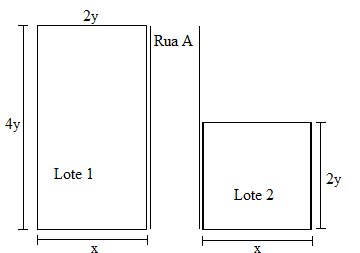          Qual é a expressão algébrica que representa o perímetro de cada lote?Qual é a quantidade de metros de arame necessários para cercar cada lote, sabendo que a cerca deverá ter 3 fios de arame? Veja como resolver!Para o Lote 1. A expressão algébrica que define o perímetro do lote, é:Logo, para cercar o lote tendo em vista que a cerca deve possuir três fios de arame temos que:Sabendo que  metros e 	y = 15 metros, teremos:          metros.Para o Lote 2. A expressão algébrica que define o perímetro do lote, é:Como serão utilizados três fios de arame na cerca, então a expressão algébrica que define a quantidade de arame será:Sabendo que  metros e y = 15 metros, teremos:       metros.Exemplo 2Em uma loja, o preço a prazo de um aparelho de Som é dado pela expressão 330 + 11p. Considerando que p = R$ 120,00, qual o preço do aparelho de Som comprado a prazo? Veja como resolver.Como o preço a prazo de um aparelho de Som é dado pela expressão algébrica , e sendo , podemos substituir a variável da expressão. Assim, Logo o preço do aparelho de Som a prazo, é de R$ 1 650,00 Exemplo 3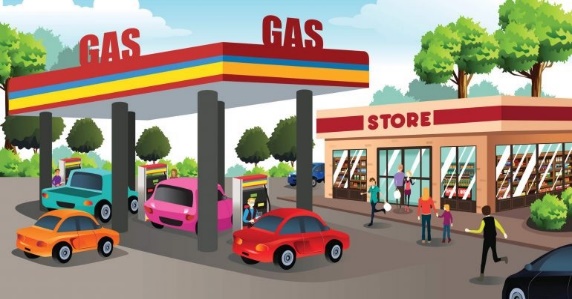 Disponível em: https://tinyurl.com/y768dha3 . Acesso em 08 de Mai. 2020.Considere que a posição de um veículo em uma estrada, medida em Km, seja definida pela expressão algébrica   , em que H representa o tempo, em horas, decorridos após a saída de um posto de combustíveis. Pergunta-se:1 - O posto de combustíveis está situado em qual km da estrada? 2 - Qual a posição deste carro, uma hora após a saída do posto?3 - Qual a posição deste carro na estrada, duas horas após a saída do posto? 4 - É possível afirmar algo sobre a velocidade deste carro? Veja como resolver.Dado que a posição do veículo na rodovia (medida sempre como Km), é dada pela expressão algébrica: , sendo  o tempo (em horas), decorrido então:1 - O posto de combustível é tomado como posição inicial, desde que o tempo . Assim, trata-se do valor numérico da expressão algébrica, para . O posto está situado no Km 3.2 - Uma hora após a saída do posto de combustíveis, temos a posição do veículo como sendo o valor numérico da expressão algébrica para . Assim: , o veículo está no Km 4.3 - Duas horas após a saída do posto de combustíveis, temos a posição do veículo como sendo o valor numérico da expressão algébrica, para . Assim: , o veículo está no Km 7.4 - A velocidade está aumentando. Observe que uma hora após a saída do posto de combustíveis, ele percorreu 1 Km. Passado o mesmo intervalo de 1 hora após esta medida, ele está no Km 7, ou seja ele percorreu 6 Km.Resolva as atividades a seguir em seu caderno.O perímetro de um retângulo é calculado usando a fórmula:Substituindo as letras com os valores indicados, encontre o perímetro do seguinte retângulo: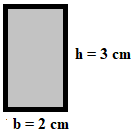 Determine a expressão que representa o perímetro do retângulo a seguir e seu valor numérico par .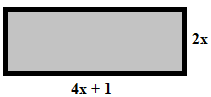 Uma empresa de veículos utiliza a seguinte fórmula para o cálculo na cobrança de locação de seus veículos: .Vamos considerar:d: número de dias locadosq: quilômetros rodadosC: custo do aluguelConsiderando  e   para o cálculo de cobrança do aluguel de um veículo, qual será o valor total pago nessa locação? A variável  representa o preço de uma maçã e a variável  o preço de uma pera. Vera comprou 7 maçãs e 3 peras.Qual é a expressão algébrica que representa o preço pago por Vera? Quanto Vera gastou no total, se cada maçã custou  e cada pera ? Para calcular a velocidade média de um automóvel, devemos dividir a distância percorrida em quilômetros pelo tempo gasto em horas para percorrer essa distância, conforme indica a fórmula a seguir:  Vamos considerar: velocidade média distância percorrida em km tempo gasto em horasSabe-se que um automóvel percorreu uma distância de  em  horas. Qual foi a velocidade média desse veículo? Seu João faz pequenos fretes urbanos com sua perua Van, cobrando uma taxa inicial de R$  e mais R$  por quilômetro rodado.Indicando por  o número de quilômetros rodados, qual a expressão que representa o preço cobrado por ele? Qual o valor numérico da expressão para ? RespostasPara encontrar o valor numérico basta substituir o valor de x , logo: Portanto o valor total pago nessa locação será de R$ 165,00a) b)  . Portanto Vera gastou no total R$ 15,60.MATEMÁTICA – 8º ANO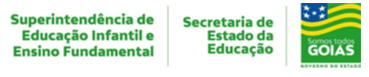 4ª SEMANA - 2º CORTETema/ Conhecimento:  Álgebra/Expressões algébricasTema/ Conhecimento:  Álgebra/Expressões algébricasTema/ Conhecimento:  Álgebra/Expressões algébricasHabilidades: (EF08MA06-E) Resolver e elaborar problemas que envolvam cálculo do valor numérico de expressões algébricas, utilizando as propriedades das operações, em contextos significativos.Habilidades: (EF08MA06-E) Resolver e elaborar problemas que envolvam cálculo do valor numérico de expressões algébricas, utilizando as propriedades das operações, em contextos significativos.Habilidades: (EF08MA06-E) Resolver e elaborar problemas que envolvam cálculo do valor numérico de expressões algébricas, utilizando as propriedades das operações, em contextos significativos.NOME:NOME:DATA: UNIDADE ESCOLAR:UNIDADE ESCOLAR:UNIDADE ESCOLAR: